  苗栗縣文苑國小辦理108年度上半年防災演練成果照片辦理時間:108年3月6日辦理地點:運動場辦理人數:286人成果照片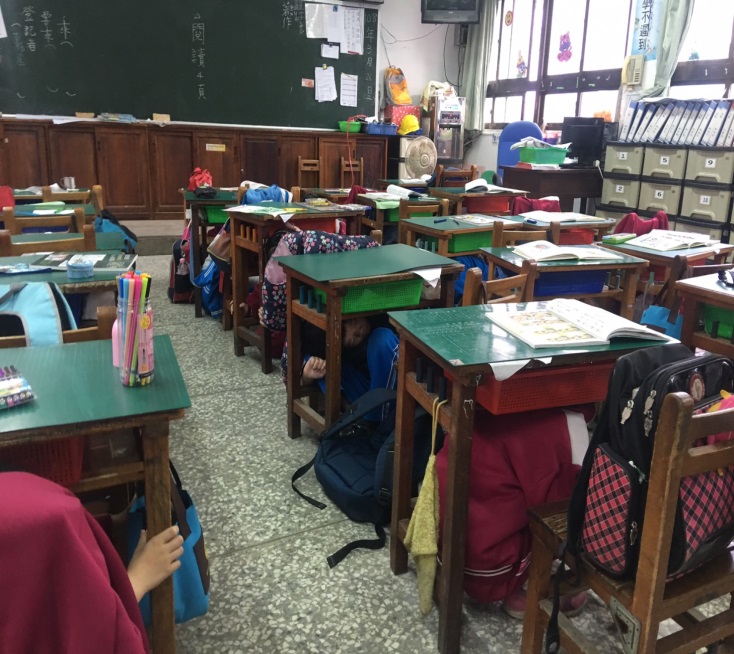 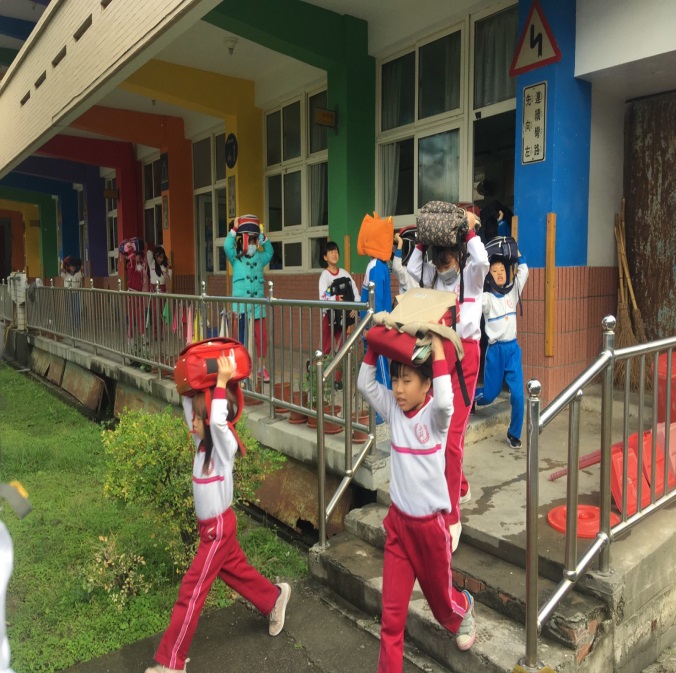 圖說：防災演練躲避情形圖說：防災演練學生疏散情形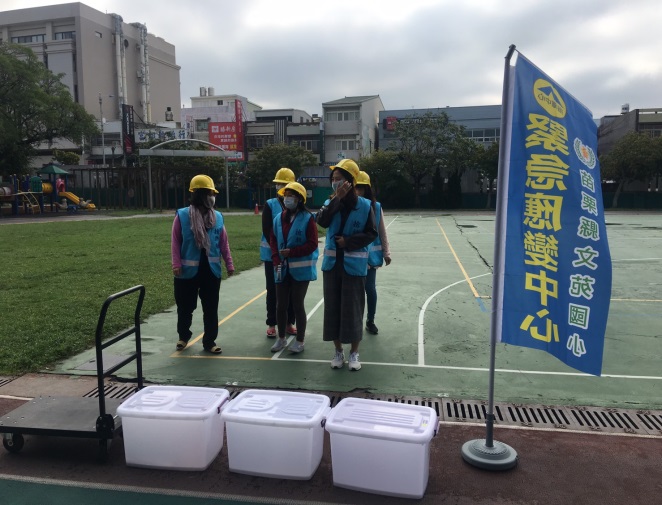 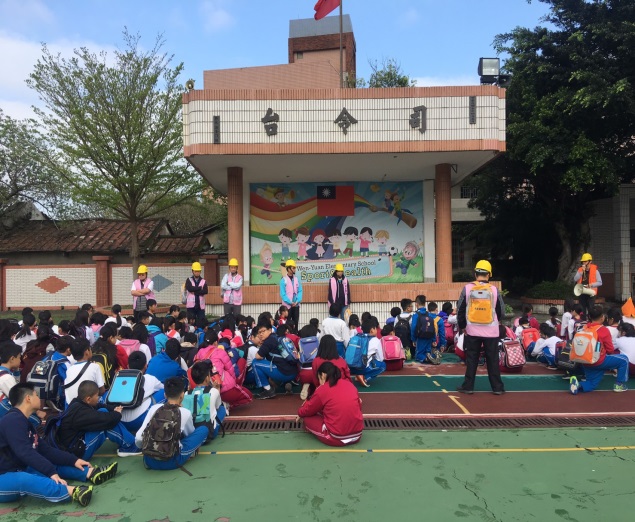 圖說：成立應變中心情形圖說：防災演練檢討說明